ФЕДЕРАЛЬНОЕ АГЕНТСТВО ЖЕЛЕЗНОДОРОЖНОГО ТРАНСПОРТА Федеральное государственное бюджетное образовательное учреждение высшего образования«Петербургский государственный университет путей сообщения Императора Александра I»(ФГБОУ ВО ПГУПС)Кафедра «Экономика и менеджмент в строительстве»ПРОГРАММАпрактики«ПРАКТИКА ПО ПОЛУЧЕНИЮ ПРОФЕССИОНАЛЬНЫХ УМЕНИЙИ ОПЫТА ПРОФЕССИОНАЛЬНОЙ ДЕЯТЕЛЬНОСТИ(В ТОМ ЧИСЛЕ ПЕДАГОГИЧЕСКАЯ ПРАКТИКА)» (Б2.П.1)для направления38.04.02 «Менеджмент» по магистерской программе «Управление инвестиционными и архитектурно-строительными проектами» Форма обучения – очная, заочнаяСанкт-Петербург2018ЛИСТ СОГЛАСОВАНИЙ 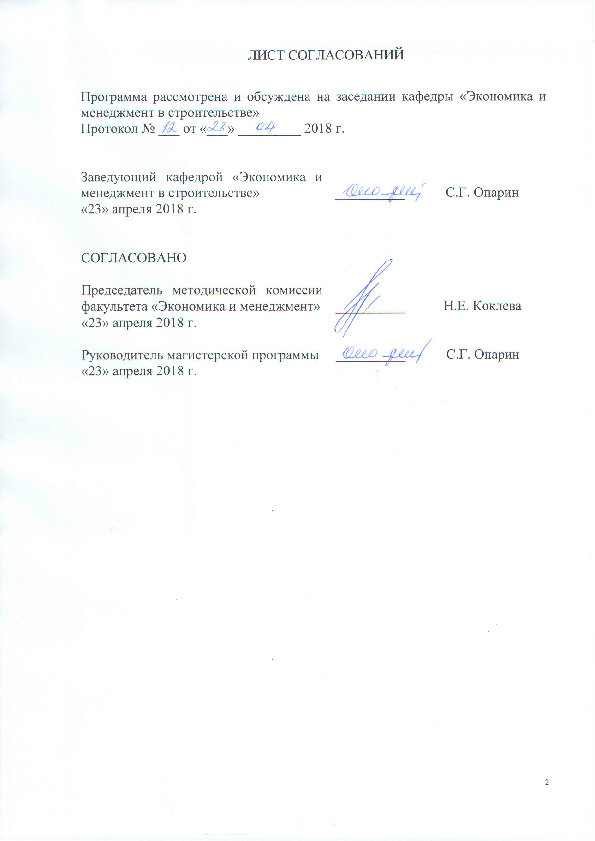 Программа рассмотрена и обсуждена на заседании кафедры «Экономика и менеджмент в строительстве»Протокол № ___ от «___» _________ 2018 г. 1. Вид практики, способы и формы ее проведенияПрограмма практики составлена в соответствии с ФГОС ВО, утвержденным «30» марта 2015 г., приказ № 322 по направлению 38.04.02 «Менеджмент», по производственной практике «Практика по получению профессиональных умений и опыта профессиональной деятельности (в том числе педагогическая практика)».Вид практики – производственная.Тип практики: практика по получению профессиональных умений и опыта профессиональной деятельности (в том числе педагогическая практика).Способ проведения практики – выездная, стационарная.Практика проводится на кафедре «Экономика и менеджмент в строительстве».Цель педагогической практики состоит в формировании и развитии профессиональных навыков преподавателя высшей школы, а также овладение основами педагогического мастерства, умениями и навыками самостоятельного ведения учебно-воспитательной и преподавательской работы.Задачами проведения педагогической практики являются формирование и развитие профессиональных навыков преподавания учебных дисциплин, овладение основами методического мастерства, а также приобретение навыков и умения учебно-методической работы.2. Перечень планируемых результатов обучения при прохождении практики, соотнесенных с планируемыми результатами освоения основной профессиональной образовательной программыПланируемыми результатами прохождения практики является приобретение знаний, умений, навыков и опыта деятельности.В результате прохождения практики обучающийся должен:ЗНАТЬ:основные принципы и формы организации образовательного  процесса в вузе;современные методы и методику преподавания управленческих дисциплин;состав и содержание учебно-методических материалов, используемых в учебном процессе;требования, предъявляемые к преподавателю вуза в современных условиях.УМЕТЬ:выступать перед аудиторией и создавать творческую атмосферу в процессе занятий; разрабатывать учебно-методические материалы и проводить практические виды занятий по управленческим дисциплинам;осуществлять самоконтроль и самооценку процесса и результата педагогической деятельности.ВЛАДЕТЬ:навыками работы с электронными библиотеками, электронными образовательными ресурсами и учебно-методической литературой;современными образовательными технологиями и активными методами преподавания управленческих дисциплин.ОПЫТ ДЕЯТЕЛЬНОСТИ:педагогическая деятельность.Приобретенные знания, умения, навыки, характеризующие формирование компетенций, осваиваемые в данной практике, позволяют решать профессиональные задачи, приведенные в соответствующем перечне по видам профессиональной деятельности в п. 2.4 общей характеристики основной профессиональной образовательной программы (ОПОП).Прохождение практики направлено на формирование следующих профессиональных компетенций (ПК), соответствующих виду профессиональной деятельности, на который ориентирована программа магистратуры:педагогическая деятельность:способности разрабатывать учебные программы и методическое обеспечение управленческих дисциплин, а также применять современные методы и методики в процессе их преподавания (ПК-10).Область профессиональной деятельности обучающихся, прошедших данную практику, приведена в п. 2.1 общей характеристики ОПОП.Объекты профессиональной деятельности обучающихся, прошедших данную практику, приведены в п. 2.2 общей характеристики ОПОП.3. Место практики в структуре основной профессиональной образовательной программыПрактика «Практика по получению профессиональных умений и опыта профессиональной деятельности (в том числе педагогическая практика)» (Б2.П.1) относится к Блоку 2 «Практики, в том числе научно-исследовательская работа (НИР)» и является обязательной.4. Объем практики и ее продолжительностьПрактика проводится в летний период.Для очной формы обучения: Для заочной формы обучения: Примечания: З* – зачет с оценкой.5. Содержание практики Первая неделя: Изучение требований к организации образовательного процесса в вузе, установленных правовыми, распорядительными и нормативными документами, образовательными стандартами высшего образования.Вторая неделя: Изучение системы управления образовательным процессом в вузе, локальных нормативных документов вуза по организации образовательного процесса, положения о кафедре и методического обеспечения преподаваемых управленческих дисциплин кафедры.Третья неделя: Разработка методического обеспечения управленческой дисциплины, включая электронные образовательные ресурсы.Четвертая неделя: Подготовка и проведение двух открытых занятий (лекции, практического занятия, деловой игры или лабораторной работы).6. Формы отчетностиПо итогам практики обучающимся составляется Отчет с учетом индивидуального задания, выданного руководителем практики от Университета.Индивидуальное задание содержит в себе перечень подлежащих разработке вопросов в соответствии с выданной темой.Структура Отчета по практике  представлена в фонде оценочных средств, который находится на кафедре. После прибытия на предприятие и оформления направления на практику в отделе кадров (отделе управления персоналом), обучающийся направляет в электронном виде отсканированное направление на практику с отметкой о прибытии в адрес руководителя по практике кафедры, ответственной за организацию практики. После завершения практики, предприятие ставит отметку об убытии с практики в направлении на практику.Направление на практику с отметками предприятия о прибытии и убытии обучающегося на практику, сдается на кафедру, ответственную за организацию практики.7. Фонд оценочных средств для проведения текущего контроля успеваемости и промежуточной аттестации проходящих практикуФонд оценочных средств по практике является неотъемлемой частью программы практики и представлен отдельным документом, рассмотренным на заседании кафедры и утвержденным заведующим кафедрой.8. Перечень основной и дополнительной учебной литературы, нормативно-правовой документации и других изданий, необходимых для проведения практики8.1 Перечень основной учебной литературы, необходимой для прохождения практикиПедагогика и психология высшей школы: учеб пособие / Ф.В. Шарипов. – М.: Логос, 2012. – 448 с. (Новая университетская библиотека). – Режим доступа: https://ibooks.ru/reading.php?productid=28142.8.2 Перечень дополнительной учебной литературы, необходимой для прохождения практикиВведение в основы педагогического мастерства [Электронный ресурс]: учеб. пособие / Л.Г. Сударчикова. – 3-е изд., стер. – М.: ФЛИНТА, 2014. – 377 с. – Режим доступа: https://ibooks.ru/reading.php?productid=341671.8.3 Перечень нормативно-правовой документации, необходимой для прохождения практики1.	Федеральный закон от 29.12.2012 № 273-ФЗ «Об образовании в Российской Федерации».2.	Приказ Минобрнауки России от 30.03.2015 № 322 «Об утверждении федерального государственного образовательного стандарта высшего образования по направлению подготовки 38.04.02 Менеджмент (уровень магистратуры)» (ред. от 09.09.2015).3.	СМК РД 7.3.192-2016 Система менеджмента качества. Руководящий документ. Положение об основной профессиональной образовательной программе высшего образования.4.	СМК РД 7.3.37-2014 Система менеджмента качества. Руководящий документ. Положение о порядке организации и осуществлении образовательной деятельности по программам высшего образования – программам бакалавриата, программам специалитета, программам магистратуры.5.	СМК РД 7.3.93-2017 Система менеджмента качества. Руководящий документ. Положение об организации практики обучающихся ФГБОУ ВО ПГУПС.6.	СМК РД 7.3.196-2016 Система менеджмента качества. Руководящий документ. Положение о порядке проведения государственной итоговой аттестации по образовательным программам высшего образования.7.	СМК РД 7.3.212-2016 Система менеджмента качества. Руководящий документ. Положение об организации текущего контроля успеваемости и промежуточной аттестации обучающихся по программам высшего образования.8.	СМК РД 7.3.211-2016 Система менеджмента качества. Руководящий документ. Положение о балльно-рейтинговой системе оценивания результатов обучения.8.4 Другие издания, необходимые для прохождения практики1. Опарин С.Г. Дипломное проектирование по экономике и управлению в строительстве : учеб. пособие / С. Г. Опарин, Л. М. Кейзик ; ред. : С. Г. Опарин. - СПб. : ПГУПС, 2008. - 102 С.9. Перечень ресурсов информационно-телекоммуникационной сети «Интернет», необходимых для проведения практики1.	Научная электронная библиотека eLIBRARY.RU/ Российский информационно-аналитический портал [Электронный ресурс]- Режим доступа: http://eLibrary.ru/, свободный;2.	Научно-техническая библиотека ПГУПС [Электронный ресурс]-Режим доступа: http://library.pgups.ru/, свободный;3.	Российская государственная библиотека [Электронный ресурс]-Режим доступа: http://nlr.ru/, свободный;4.	Российская национальная библиотека [Электронный ресурс]-Режим доступа: http://rsl.ru/, свободный;5.	Государственная публичная научно-техническая библиотека [Электронный ресурс]-Режим доступа: http://gpntb.ru/, свободный;6.	Нормативно-правовая база КонсультантПлюс/ Некоммерческая интернет-версия [Электронный ресурс]-Режим доступа: http://base.consultant.ru/, свободный;7.	Электронный фонд правовой и нормативно-технической документации [Электронный ресурс]-Режим доступа: http://docs.cntd.ru/, свободный;8.	Информационные технологии управления. Галактика Управление строительством [Электронный ресурс]-Режим доступа: http://galaktika.spb.ru/solutions/business_suite/building/, свободный;9.	Сервер органов государственной власти Российской Федерации [Электронный ресурс]-Режим доступа: http://gov.ru/, свободный;12. Электронно-библиотечная система ibooks.ru [Электронный ресурс] - Режим доступа:  http://ibooks.ru/ - Загл. с экрана;13. Электронно-библиотечная система ЛАНЬ [Электронный ресурс] - Режим доступа:  https://e.lanbook.com/books.14. Электронно-библиотечная система ЮРАЙТ [Электронный ресурс] - Режим доступа:  https://biblio-online.ru/.15.	Личный кабинет обучающегося и электронная информационно-образовательная среда [Электронный ресурс]. Режим доступа: http://sdo.pgups.ru (для доступа к полнотекстовым документам требуется авторизация).10. Перечень информационных технологий, используемых при осуществлении образовательного процесса по проведению практики, включая перечень программного обеспечения и информационных справочных системПеречень информационных технологий, используемых при осуществлении образовательного процесса по дисциплине:технические средства (компьютерная техника (персональные компьютеры, проектор, интерактивная доска);методы обучения с использованием информационных технологий (демонстрация мультимедийных материалов);электронная информационно-образовательная среда Петербургского государственного университета путей сообщения Императора Александра I [Электронный ресурс]. Режим доступа:  http://sdo.pgups.ежегодно обновляемый необходимый комплект лицензионного программного обеспечения, установленного на технических средствах, размещенных в специальных помещениях и помещениях для самостоятельной работы:операционная система Windows;MS Office;Антивирус Касперский.11. Описание материально-технической базы, необходимой для проведения практикиМатериально-техническая база, необходимая для осуществления образовательного процесса по дисциплине, включает следующие специальные помещения:учебные аудитории для проведения групповых и индивидуальных консультаций, текущего контроля и промежуточной аттестации;помещения для хранения и профилактического обслуживания технических средств обучения. Помещения для выполнения индивидуального занятия по практике обучающихся оснащены компьютерной техникой с возможностью подключения к сети «Интернет» и обеспечением доступа в электронную информационно-образовательную среду организации. Число посадочных мест в аудитории не менее списочного состава группы обучающихся.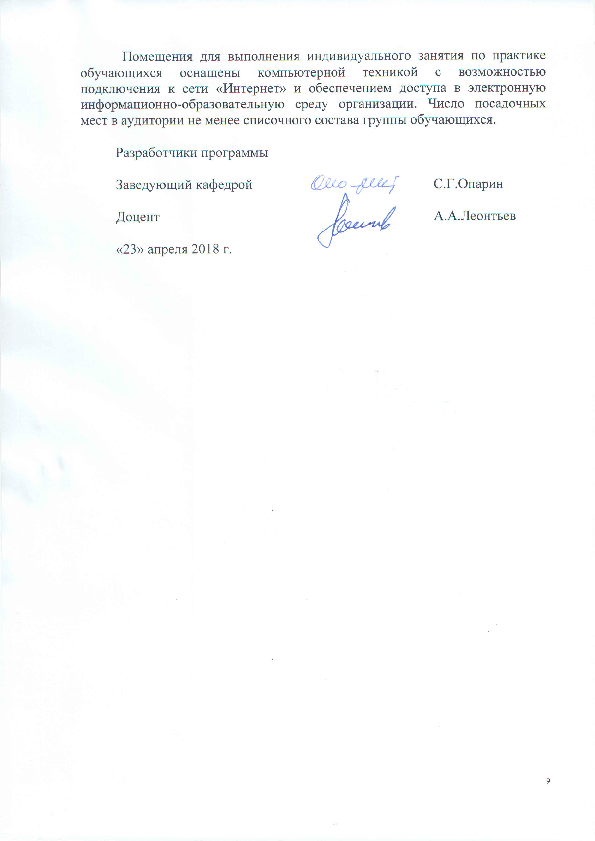 Разработчики программыЗаведующий кафедрой						С.Г.ОпаринДоцент								А.А.ЛеонтьевЗаведующий кафедрой «Экономика и менеджмент в строительстве»__________С.Г. Опарин«23» апреля 2018 г.СОГЛАСОВАНОПредседатель методической комиссии факультета «Экономика и менеджмент»__________Н.Е. Коклева«23» апреля 2018 г.Руководитель магистерской программы__________С.Г. Опарин«23» апреля 2018 г.Вид учебной работыВсего часовСеместрВид учебной работыВсего часов2Практика 216216Форма контроля знанийЗ*З*Общая трудоемкость: час / з.е.216 / 6216 / 6Продолжительность практики: неделя44Вид учебной работыВсего часовКурсВид учебной работыВсего часов2Практика 216216Форма контроля знанийЗ*З*Общая трудоемкость: час / з.е.216 / 6216 / 6Продолжительность практики: неделя44«23» апреля 2018 г.